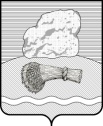 РОССИЙСКАЯ ФЕДЕРАЦИЯ	Калужская область	Думиничский районАдминистрация сельского поселения«СЕЛО МАКЛАКИ» ПОСТАНОВЛЕНИЕ«25» апреля 2024 года                                                                                                                                                                       №   22                                                                                                                                                       О внесении изменений в Муниципальную программу «Сохранение и развитие культуры на территории сельского поселения «Село Маклаки», утвержденную постановлением администрации сельского поселения «Село Маклаки» от 25.12.2023 г. №88 В соответствии с Федеральным Законом от 06.10.2003г. №131 – ФЗ «Об общих принципах организации местного самоуправления в РФ», Федеральным Законом от 09.10.1992г. №3612-1 «Основы законодательства Российской Федерации», Указом президента Российской Федерации от 07.05.2012г. №597 «О мероприятиях по реализации государственной социальной политики», постановлением администрации сельского поселения «Село Маклаки» от 21.10.2013г. №31 «Об утверждении Порядка принятия решений о разработке муниципальных программ сельского поселения «Село Маклаки», их формирования и реализации и Порядка проведения оценки эффективности реализации муниципальных программ сельского поселения «Село Маклаки», Уставом сельского поселения «Село Маклаки» ПОСТАНОВЛЯЮ:1.Внести изменения в муниципальную программу «Сохранение и развитие культуры на территории сельского поселения «Село Маклаки», утвержденную постановлением администрации сельского поселения «Село Маклаки» от 25.12.2023 г. №88 , изложив ее в новой редакции, согласно приложению.1.1. Внести изменения в п.7 паспорта муниципальной программы «Сохранение и развитие культуры на территории сельского поселения «Село Маклаки»»: «Объемы финансирования муниципальной Программы за счет всех источников финансирования»  «Объем средств бюджета необходимый для финансирования Программы всего»  число «9 758038,17»  заменить числом «7 512647,49», 2024 г число «2 501558,00» заменить числом «2 991558,49».1.1 Внести изменения в п.7 Паспорта муниципальной Программы «Сохранение и развитие культуры на территории сельского поселения «Село Маклаки» изложив ее в новой редакции:1.2 Внести в п.6.1 муниципальной программы «Сохранение и развитие культуры на территории сельского поселения «Село Маклаки» «Общий объем финансовых ресурсов, необходимых для реализации муниципальной программы», изложив его в следующей редакции:1.3 Внести изменения в п.7 «Перечень мероприятий программы «Сохранение и развитие культуры в сельском поселении «село Маклаки», изложив его в следующей редакции: Перечень мероприятий программы «Сохранение и развитие культуры в сельском поселении «Село Маклаки»2.Постановление вступает в силу   с момента подписания, подлежит обнародованию и размещению  на официальном сайте органов местного самоуправления сельского поселения «Село Маклаки» http:// maklaki.ru.3.Контроль за исполнением настоящего постановления оставляю за собой.       Глава администрации           СП «Село Маклаки»                                                                                                                    Л.И.Карпунина  7. Объемы финансирования            
муниципальной Программы за счет   
всех источников финансирования      Общий объем финансирования Программы составляет: 7 512647 руб. 49 коп.2024 г. –2 991558 руб. 49 коп.2025 г. – 2 219954 руб. 2026 г. – 2 301135 руб.Источником финансирования Программы является местный бюджет.Наименование показателя  Всего  202420252026ВСЕГО7512647,492991558,492 2199542 301135В том числе:По подпрограммам:Маклаковский СДК 7512647,492991558,492 2199542 301135По источникам финансирования :Средства местного бюджета7512647,492991558,492 2199542 301135№ п/пНаименования мероприятияСроки реализацииУчастники программыИсточники финансированияСумма расходов, всего (тыс. руб.)В том числе по годам реализации программыВ том числе по годам реализации программыВ том числе по годам реализации программыВ том числе по годам реализации программыВ том числе по годам реализации программыВ том числе по годам реализации программыВ том числе по годам реализации программыВ том числе по годам реализации программы№ п/пНаименования мероприятияСроки реализацииУчастники программыИсточники финансированияСумма расходов, всего (тыс. руб.)202420252026Обеспечение функционирования Думиничского сельского клуба в рамках муниципальной ПрограммыОбеспечение функционирования Думиничского сельского клуба в рамках муниципальной ПрограммыОбеспечение функционирования Думиничского сельского клуба в рамках муниципальной ПрограммыОбеспечение функционирования Думиничского сельского клуба в рамках муниципальной ПрограммыОбеспечение функционирования Думиничского сельского клуба в рамках муниципальной ПрограммыОбеспечение функционирования Думиничского сельского клуба в рамках муниципальной ПрограммыОбеспечение функционирования Думиничского сельского клуба в рамках муниципальной ПрограммыОбеспечение функционирования Думиничского сельского клуба в рамках муниципальной ПрограммыОбеспечение функционирования Думиничского сельского клуба в рамках муниципальной ПрограммыОбеспечение функционирования Думиничского сельского клуба в рамках муниципальной ПрограммыОбеспечение функционирования Думиничского сельского клуба в рамках муниципальной ПрограммыОбеспечение функционирования Думиничского сельского клуба в рамках муниципальной Программы1.1 Обеспечение надлежащих организационно-технических условий для исполнения должностных обязанностей сотрудников клуба и установления им оплаты труда в соответствии с законодательством.2024-2026Администрация сельского поселения, Маклаковский СДК, Ряполовский СКМестный бюджет7512647,492991558,49221995423011351.2Обеспечение функционирования сельского клуба2024-2026Администрация сельского поселения, Маклаковский СДК, Ряполовский СК2976558,492976558,491.3Предоставление мер социальной поддержки специалистам, работающим в сельской местности.2024-2026Администрация сельского поселения, Маклаковский СДК, Ряполовский СК1500015000